Муниципальное  автономное  дошкольное образовательное учреждение «Центр  развития  ребенка -  детский  сад «Солнышко» п. Чернянка  Белгородской  области»Педагогический проект «Сказка зимы»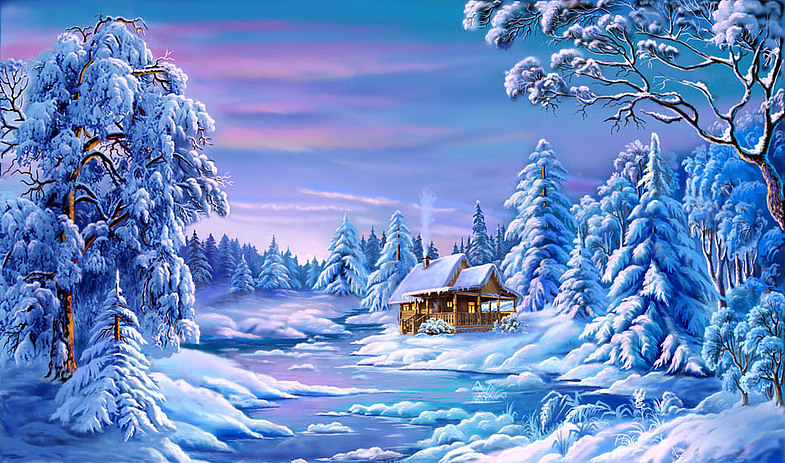 Составитель: Янпольская Н.В.п Чернянка 2015 – 2016 г.г.Содержание.№                                                                                    Стр.Введение:                                                                                                       2Актуальность проекта   Основная часть:                                                                                             3 Содержание педагогической деятельности:ЦельЗадачиГипотезаПланируемый результатРеализация идеи проектаУчастники проекта Сроки реализацииВид проектаВиды деятельностиПродукты проектаПлан реализации проекта:Подготовительный этапОсновной этапЗаключительныйэтапСписок литературы                                                                                           8Приложение 1 ………….                                                                                    12Приложение 2……………………………………..                                             15Приложение  3  Фотоотчет   ………………………………….                         17За окошком словно в сказке,Все вокруг белым-бело.
Кто-то на катке резвится,
Кто-то с горки кувырком.                                                                                                                              Назарова В.НВведение.Актуальность проекта. Патриотизм в современных условиях – это, прежде всего, сохранение культурной самобытности каждого народа, приобщить детей к народным праздникам, их особенностям проведения. Всем известно, что самый любимый праздник детей – это Новый год. Предновогодняя суета, письма Деду Морозу, украшение дома, долгожданные подарки под елкой, веселый праздник в семейном кругу, атмосфера теплоты – все это не сравнится даже с Днем рождения. Но в результате опроса, проводимого воспитателями и детьми в подготовительной группе, и рассматривания картинок  выяснилось, что дети  с трудом отличают нашего Деда Мороза от Санта Клауса, и их знания о Деде Морозе поверхностны. Поэтому мы решили узнать как можно больше об этих персонажах, а также определить, какие же подарки Дед Мороз носил родителям, когда они были детьми и сравнить, изменилось ли  что-либо за столько лет.  По общему мнению, Новый год – это счастье.Так же актуальна и проблема взаимодействия педагогов ДОУ и родителей воспитанников, вовлечение их в жизнь детского сада и группы в частности. Только объединив усилия, мы обеспечим прекрасные условия для воспитания нравственности, чувств любви и привязанности к своей культуре, своему народу через разумное, рациональное использование общенародных праздников, основанных на фольклоре, творчестве, традициях и обычаях. Постановка и обоснование проблемы проекта:Дети мало знают историю происхождения русских праздников, их традиции и обычаи. Родители не привлекают детей к изготовлению подарков, а дают уже все готовое.2.	Основная часть:                                                               Содержание педагогической деятельностиПроект разработан в силу особой актуальности проблемы патриотического воспитания подрастающего поколения.2.1 Цель: формирование у старших дошкольников навыков праздничной культуры через ознакомление с традициями празднования Нового года и Рождества в России. 2.2   Задачи:Наполнить предметно-развивающую среду в группе по теме проекта.Разработать и реализовать перспективный план работы. Расширять представления детей о традициях празднования Нового года и Рождества через познавательно-игровую деятельность. Приобщать родителей к созданию единого образовательного пространства по теме проекта. Формировать навыки поисковой деятельности по изучению истории появления новогодней елки;формировать у детей представления о новогодних обычаях и традициях россиян и  народов мира;познакомить детей с правилами украшения елки, расширять сведения детей о предметах, опасных в противопожарном отношении;продолжать учить рисовать красками, смешивать цвета, выполнять аппликацию из разных материалов, правильно работать с ножницами и клеем, бумагой, пластилином; совершенствовать технику вырезания; продолжать изготавливать поделки методом «оригами», тестопластики, развивать аккуратность и собранность, творческие способности;развивать коммуникативные навыки, самостоятельность, инициативу, творческое воображение во время придумывания различных рассказов, сказок, стихотворений на новогоднюю тематику;2.3 Гипотеза- если детей познакомить с традициями празднования Нового года и Рождества в России, то у них будут сформированынавыки праздничной культуры.2.4 Планируемый результатДети имеют представление об истории и традициях празднования Нового года в России.Родители принимают активное участие в мероприятиях по реализации проекта. Ознакомлены   с правилами украшения елки, расширять сведения детей о предметах, опасных в противопожарном отношении;Умеют  рисовать красками, смешивать цвета, выполнять аппликацию из разных материалов, правильно работать с ножницами и клеем, бумагой, пластилином; совершенствовать технику вырезания; продолжать изготавливать поделки методом «оригами», тестопластики, развивать аккуратность и собранность, творческие способности;Наиболее развиты коммуникативные навыки, самостоятельность, инициатива, творческое воображение во время придумывания различных рассказов, сказок, стихотворений на новогоднюю тематику2.5Реализация идеи проекта:НодКонструированиеАппликацияРисование ЭкскурсииПодвижные, с/р игры, д/и.Работа с родителямиУтренник2.6Участники проекта:дети подготовительной группы,воспитатели подготовительной группымузыкальный работник, физинструктор,родители воспитанников. 2.7Сроки реализации: декабрь 2015г. – январь 2016г. Среднесрочный проект.2.8Вид проекта: познавательный, творческий, игровой. 2.9Виды деятельности:Игровая Познавательно – исследовательскаяХудожественно-эстетическаяЧтение художественной литературыКоммуникативнаяРабота с родителями2.9.1  Продукт проекта:Художественное – творчествоВыставкиФотоотчеты – 3. План реализации проекта:1. Организационный этап. (23.11 -30.11)* Изучить методическую литературу по данной теме. * Разработать перспективное планирование по работе с детьми в образовательной деятельности и режимных моментах. * Разработать перспективное планирование по взаимодействию с родителями. 2. Основной этап. (1.12 –22.01.2016)Реализация проектаРабота с родителями.ДекабрьПедагоги:Наглядно-информационный стенд для родителей «Новый год» «Зимнее кружево» (оформление группы) .Оформление фотоальбома «Скоро, скоро Новый год».Создание предметно – развивающей среды для ознакомления детей с историей  возникновения нового года в России и разных странах мира (Дед мороза и Санта Клаус)Подбор детской художественной литературы на новогоднюю тематику.Создание коллекции новогодних открытокВыполнение работ по изодеятельностиКонкурс «Новогодняя история»Мастер-класс «Звездочка – снежинка» (оригами из разноцветной фольги)Разучивание песен, новогодних игр.Спортивное мероприятие (зимние забавы)Постройка городка на участкеЭкскурсия к елке у ДКДети:КоммуникативнаяБеседа «Праздники в нашей жизни», «Откуда ёлка к нам пришла».Составление с детьми рассказов «Дед Мороз едет на елку», «Кто такой Дед Мороз?»;Пальчиковые игры: «Украшаем елочку», «Снеговик»НОД по празднику Нового Года и применением ИКТЗнакомство с Дедом Морозом разных стран (Презентация + конспект)Конкурс новогодних стихотворений.Новогодний утренникЧтение художественной литературы «Суд над декабрем» сказка. И. Никитин «Встреча зимы», «Двенадцать месяцев»Просмотр сказки  Познавательно – исследовательская (конструктивная) Мастерская Деда Мороза:Эксперименты с водой «Цветные льдинки»Конструирование гирлянда для оформления участка «Елка»Конструирование из бумаги «Приглашение на Ёлку»Художественно-эстетическаяРисование:«Зимние напевы», «Мороз рисует на стекле»Аппликация:«Дед Мороз», «Елочка красавица»Лепка:«Снегурочка», «Дед Мороз спешит на елку»Конструирование«Рождественский ангел»Родители:Анкета для родителе: «Новогоднии традиции в семье»Консультации «Мастерская для родителей»Изготовление поделок для выставки «Чудеса Рождества» Игры на улице с родителями и педагогами:«Не попадись», «Кто дальше», «Отбей снежок», «След в след», «Поиск клада», «Веселая мишень», «Снежный боулинг», «Заморожу», «Ангел. », «Отпечатки на снегу»ЯнварьДетиБеседа: «Старый Новый год», «Что такое Рождество».Составление с детьми рассказов: «Самый любимый праздник», «Хорошо, что есть зима»Пальчиковые игры: «Снеговик», «Белый пух»Колядки. Шуточные гаданияЧтение художественной литературы:В. Одоевский «Мороз Иванович»С. Иванова «Каким бывает снег»П. Бажов «Серебряное копытце»Рисование:«Витражи для зимушки зимы»Аппликация:«Снежинка», «Снегири на ветке рябины»Лепка: «Рождественские забавы»3. Заключительный этап. (23.01 – 31.01.2016)Выставка рисунков детей "Зимнее настроение".Фотоальбом "Зимние забавы".Книга рассказов детей на тему "Хорошо, что есть зима".